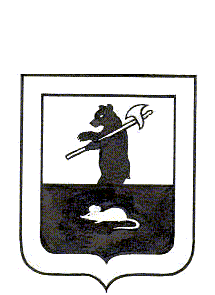 АДМИНИСТРАЦИЯ ГОРОДСКОГО ПОСЕЛЕНИЯ МЫШКИНПОСТАНОВЛЕНИЕг.Мышкин00.04. 2019											№ О внесении изменений в постановление Администрации городского поселения Мышкин от 26.12.2016 №454  «Об утверждении Административного регламента предоставления муниципальной услуги «Признание в установленном порядке помещения жилым помещением, жилого помещения непригодным для проживания и многоквартирного дома аварийным и подлежащим сносу или реконструкции»В соответствии с Жилищным кодексом Российской Федерации, Федеральными законами от 06.10.2003 № 131-ФЗ «Об общих принципах организации местного самоуправления в Российской Федерации», от 27.07.2010 № 210-ФЗ «Об организации предоставления государственных и муниципальных услуг», постановлением Правительства Российской Федерации от 28.01.2006 № 47 «Об утверждении Положения о признании помещения жилым помещением, жилого помещения непригодным для проживания и многоквартирного дома аварийным и подлежащим сносу или реконструкции, садового дома жилым домом и жилого дома садовым домом», Уставом городского поселения Мышкин Мышкинского муниципального района Ярославской области,ПОСТАНОВЛЯЕТ:1. Внести изменения в постановление Администрации городского поселения Мышкин от 26.12.2016 № 454 «Об утверждении Административного регламента предоставления муниципальной услуги «Признание в установленном порядке помещения жилым помещением, жилого помещения непригодным для проживания и многоквартирного дома аварийным и подлежащим сносу или реконструкции» согласно приложению.2. Контроль за исполнением настоящего постановления оставляю за собой.3. Опубликовать настоящее постановление в газете «Волжские зори» и разместить на официальном сайте Администрации городского поселения Мышкин.4. Постановление вступает в силу с момента официального опубликования.Приложение  к постановлению Администрации городского поселения Мышкинот   00.04. 2019  № 000                      Изменения, вносимые в постановление Администрации городского поселения Мышкин от 26.12.2016 №454 «Об утверждении Административного регламента предоставления муниципальной услуги «Признание в установленном порядке помещения жилым помещением, жилого помещения непригодным для проживания и многоквартирного дома аварийным и подлежащим сносу или реконструкции» Наименование Административного регламента предоставления муниципальной услуги «Признание в установленном порядке помещения жилым помещением, жилого помещения непригодным для проживания и многоквартирного дома аварийным и подлежащим сносу или реконструкции» изложить в следующей редакции:«Административный регламент по предоставлению муниципальной услуги «Признание помещения жилым помещением, жилого помещения непригодным для проживания и многоквартирного дома аварийным и подлежащим сносу или реконструкции, садового дома жилым домом и жилого дома садовым домом. » (далее – Регламент).По тексту Регламента слова «жилого помещения непригодным для проживания и многоквартирного дома аварийным и подлежащим сносу или реконструкции» в соответствующем падеже заменить словами «жилого помещения непригодным для проживания и многоквартирного дома аварийным и подлежащим сносу или реконструкции, садового дома жилым домом и жилого дома садовым домом» в соответствующем падеже.По тексту Регламента цифры «(48544) 2-71-91» заменить цифрами «(48544) 2-14-47».В подразделе 2.6 раздела 2 Регламента слова «постановлением Администрации городского поселения Мышкин от 27.06.2016 №209 «О внесении изменений в постановление Администрации городского поселения Мышкин от 17 апреля 2013 года № 44 «О муниципальной межведомственной комиссии для признания помещения жилым помещением, пригодным (непригодным) для проживания граждан, многоквартирного дома аварийным и подлежащим сносу или реконструкции, на основании оценки соответствия жилых помещений муниципального жилищного фонда и частных жилых помещений установленным требованиям» заменить словами «постановлением Администрации городского поселения Мышкин от 17.04.2013 №44 «О муниципальной межведомственной комиссии для признания помещения жилым помещением, пригодным (непригодным) для проживания граждан, многоквартирного дома аварийным и подлежащим сносу или реконструкции, на основании оценки соответствия жилых помещений муниципального жилищного фонда и частных жилых помещений установленным требованиям».После абзаца 8 пункта 2.7.1 подраздела 2.7 раздела 2 Регламента дополнить пунктом:«2.7.1.(а) Перечень документов для признания садового дома жилым домом и жилого дома садовым домом:1) заявление о признании садового дома жилым домом или жилого дома садовым домом (далее - заявление), в котором указываются кадастровый номер садового дома или жилого дома и кадастровый номер земельного участка, на котором расположен садовый дом или жилой дом, почтовый адрес заявителя или адрес электронной почты заявителя, а также способ получения решения уполномоченного органа местного самоуправления и иных предусмотренных настоящим Положением документов (почтовое отправление с уведомлением о вручении, электронная почта, получение лично в многофункциональном центре, получение лично в уполномоченном органе местного самоуправления);2) выписку из Единого государственного реестра недвижимости об основных характеристиках и зарегистрированных правах на объект недвижимости (далее - выписка из Единого государственного реестра недвижимости), содержащую сведения о зарегистрированных правах заявителя на садовый дом или жилой дом, либо правоустанавливающий документ на жилой дом или садовый дом в случае, если право собственности заявителя на садовый дом или жилой дом не зарегистрировано в Едином государственном реестре недвижимости, или нотариально заверенную копию такого документа;3) заключение по обследованию технического состояния объекта, подтверждающее соответствие садового дома требованиям к надежности и безопасности, установленным частью 2 статьи 5, статьями 7, 8 и 10 Федерального закона "Технический регламент о безопасности зданий и сооружений", выданное индивидуальным предпринимателем или юридическим лицом, которые являются членами саморегулируемой организации в области инженерных изысканий (в случае признания садового дома жилым домом);4) в случае, если садовый дом или жилой дом обременен правами третьих лиц, - нотариально удостоверенное согласие указанных лиц на признание садового дома жилым домом или жилого дома садовым домом.»6.	В подразделе 2.9 раздела 2 Регламента подпункт 3 исключить полностью.7.	Абзац 11 пункта 3.5.4 подраздела 3.5 раздела 3 Регламента дополнить словами:« - о признании садового дома жилым домом или жилого дома садовым домом».  - об отказе в признании садового дома жилым домом или жилого дома садовым домом.8.		Абзац 11 пункта 3.5.4 подраздела 3.5 раздела 3 Регламента дополнить подпунктом 3.5.4.1.«3.5.4.1. Решение об отказе в признании садового дома жилым домом или жилого дома садовым домом принимается в следующих случаях:а) непредставление заявителем документов, предусмотренных подпунктами "1" и (или) "3" пункта 2.7.1(а) настоящего Регламента;б) поступление в Администрацию сведений, содержащихся в Едином государственном реестре недвижимости, о зарегистрированном праве собственности на садовый дом или жилой дом лица, не являющегося заявителем;в) поступление в Администрацию уведомления об отсутствии в Едином государственном реестре недвижимости сведений о зарегистрированных правах на садовый дом или жилой дом, если правоустанавливающий документ, предусмотренный подпунктом "2" пункта 2.7.1(а) настоящего Регламента, или нотариально заверенная копия такого документа не были представлены заявителем. Отказ в признании садового дома жилым домом или жилого дома садовым домом по указанному основанию допускается в случае, если уполномоченный орган местного самоуправления после получения уведомления об отсутствии в Едином государственном реестре недвижимости сведений о зарегистрированных правах на садовый дом или жилой дом уведомил заявителя указанным в заявлении способом о получении такого уведомления, предложил заявителю представить правоустанавливающий документ, предусмотренный подпунктом "2" пункта 2.7.1(а) настоящего Регламента, или нотариально заверенную копию такого документа и не получил от заявителя такой документ или такую копию в течение 15 календарных дней со дня направления уведомления о представлении правоустанавливающего документа;г) непредставление заявителем документа, предусмотренного подпунктом "4" пункта 2.7.1(а) настоящего Регламента, в случае если садовый дом или жилой дом обременен правами третьих лиц;д) размещение садового дома или жилого дома на земельном участке, виды разрешенного использования которого, установленные в соответствии с законодательством Российской Федерации, не предусматривают такого размещения;е) использование жилого дома заявителем или иным лицом в качестве места постоянного проживания (при рассмотрении заявления о признании жилого дома садовым домом).Решение об отказе в признании садового дома жилым домом или жилого дома садовым домом должно содержать основания отказа с обязательной ссылкой на соответствующие положения, предусмотренные пунктом 3.5.4 настоящего Регламента.Решение об отказе в признании садового дома жилым домом или жилого дома садовым домом выдается или направляется указанным в заявлении способом заявителю не позднее чем через 3 рабочих дня со дня принятия такого решения и может быть обжаловано заявителем в судебном порядке.»9.	Абзац 2 пункта  3.5.6 подраздела 3.5 раздела 3 Регламента дополнить словами:«- об отсутствии оснований для признания многоквартирного дома аварийным и подлежащим сносу или реконструкции;- о признании садового дома жилым домом или жилого дома садовым домом;- об отказе в признании садового дома жилым домом или жилого дома садовым домом.»10.	В Приложении 1 к Регламенту в 11 блоке блок-схемы предоставления муниципальной услуги по признанию в установленном порядке помещения жилым помещением, жилого помещения непригодным для проживания и многоквартирного дома  аварийным и подлежащим сносу или реконструкции слова «Составление и согласование заключения признании жилого помещения соответствующим (несоответствующим) установленным требованиям или пригодным (непригодным) для проживания» заменить словами «Составление и согласование заключения Комиссии».11.	Приложение 2 к Регламенту изложить в новой редакции (прилагается).12.	Дополнить Регламент Приложением 3 (прилагается).Приложение N 2
к Административному регламенту
предоставления муниципальной услуги
«Признание в установленном порядке
помещения жилым помещением, 
жилого помещения непригодным для
проживания и многоквартирного дома
 аварийным и подлежащим сносу или
реконструкции садового дома жилым домом 
и жилого дома садовым домом», утвержденному
постановлением Администрации
 городского поселения Мышкин
от 26.12. 2016 . N 454(Форма)Журнал
 регистрации заявлений на признание помещения жилым помещением, жилого помещения непригодным для проживания и многоквартирного дома аварийным и подлежащим сносу или реконструкции, садового дома жилым домом и жилого дома садовым домомПриложение N 3
к Административному регламенту
предоставления муниципальной услуги
«Признание в установленном порядке
помещения жилым помещением, 
жилого помещения непригодным для
проживания и многоквартирного дома
 аварийным и подлежащим сносу или
реконструкции садового дома жилым домом 
и жилого дома садовым домом», утвержденному
постановлением Администрации
 городского поселения Мышкин
от 26.12. 2016 . N 454(Форма)РЕШЕНИЕо признании садового дома жилым домоми жилого дома садовым домомДата, номерВ связи с обращением ______________________________________________________                      (Ф.И.О. физического лица, наименование юридического  лица - заявителя),о намерении  признать садовый  дом  жилым  домом/жилой  дом  садовым домом                                      (ненужное зачеркнуть)расположенный по адресу: ___________________________________________________________________________________________________________________________,кадастровый номер земельного участка, в пределах которого  расположен  дом:__________________________________________________________________________________________________________________________________________________,на основании __________________________________________________________               (наименование и реквизиты правоустанавливающего документа)___________________________________________________________________,по результатам рассмотрения представленных документов принято решение:Признать ___________________________________________________________         (садовый дом жилым домом/жилой дом садовым домом - нужное указать)___________________________________________________________________._____________________________        (должность)_________________________________   ________________________________  (Ф.И.О. должностного лица органа                       (подпись должностного лица органа       местного самоуправления                                 местного самоуправления    муниципального образования, в                        муниципального образования, в    границах которого расположен                            границах которого расположен     садовый дом или жилой дом)                            садовый дом или жилой дом)                                                                       М.П.Получил: "__" ____________ 20__ г.  _______________________   (заполняется                                      (подпись заявителя)               в случае                                                                           получения                                                                         решения лично)Решение направлено в адрес заявителя                   "__" _______ 20__ г.  (заполняется в случае направления решения по почте)                                   _____________________________                                     (Ф.И.О., подпись должностного лица,                                             направившего решение в адрес заявителя)Глава городскогопоселения МышкинЕ.В.ПетровN п/пДата *ФИО заявителяАдресКраткое содержаниеПринятое решение (дата, № постановления, краткое содержание)Подпись работника, выдавшего документы, примечание1234568